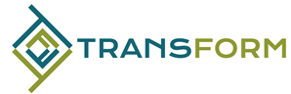 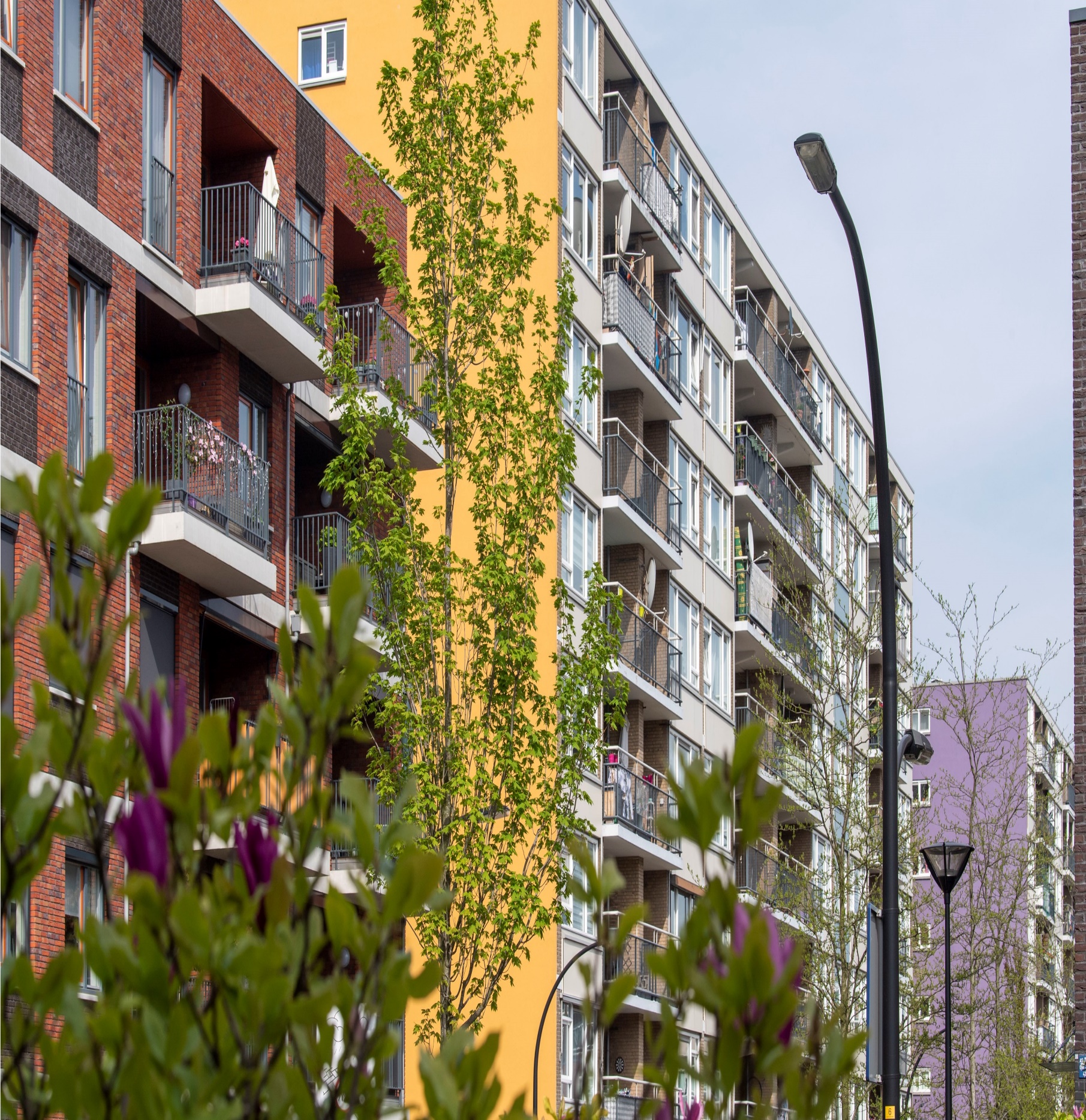 InhoudsopgaveVooraf: De Transform-aanpak								3Introductie en leeswijzer									4Samengevat: de opgaven van de buurt							5Algemene introductie									14Mobiliteit											19Energiesysteem										24Sociaaleconomisch										28Stedelijke ontwikkeling									35Klimaatadaptatie										39Bijlage: Handleiding voor het maken van het buurtpaspoort			42Vooraf: De Transform-aanpak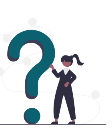 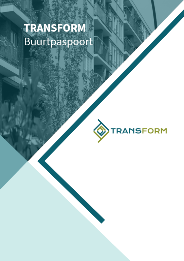 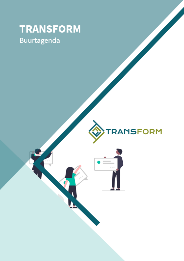 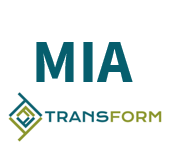 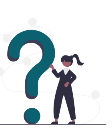 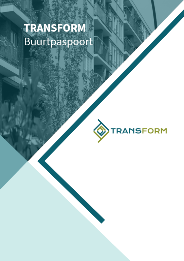 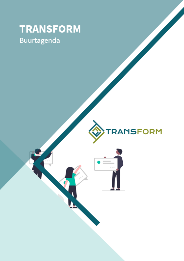 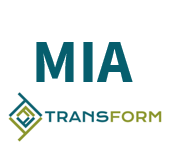 Introductie en leeswijzerIntroductieAlle gemeenten in Nederland zijn druk in de weer met het ontwikkelen van wijkontwikkelingsplannen om de energietransitie van de grond te krijgen. Tegelijkertijd spelen er op wijk- en buurtniveau ook andere transitieopgaven. Wat te denken van de mobiliteitsopgave, de sociaaleconomische uitdagingen, stedelijke ontwikkeling en klimaatadaptatie? Dit buurtpaspoort biedt een startpunt voor een integraal wijkontwikkelingsperspectief: een perspectief waarmee je opgaven kunt verbinden én versterken. Veel bestaande buurt- en wijkpaspoorten focussen op een specifieke opgave zonder daarbij oog te hebben voor andere, net zo urgente opgaven. Met dit zelfstandig in te vullen format kunnen gemeenten aan de slag te gaan vanuit een integraal perspectief. Het Transform-buurtpaspoort combineert geselecteerde karakteristieken en thema’s van reeds bestaande formats en databronnen en daagt je uit om te kijken naar verbindingen tussen de opgaven die naar voren komen. De bronnen die worden gehanteerd zijn: CBS, KIS-wijkmonitor, AlleCijfers, Atlas Leefomgeving, RIVM, RVO, VNG Realisatie en de Klimaateffectatlas. LeeswijzerHet Transform-buurtpaspoort bestaat uit 7 hoofdstukken. Het eerste hoofdstuk bestaat uit een overkoepelende samenvatting van de buurt op basis van de transitieopgaven. Wil je een beknopt totaalbeeld van de buurt? Dan is dit het hoofdstuk dat je wilt lezen. Daarnaast wordt er in dit eerste hoofdstuk een verdieping gegeven op de transitieopgaven vanuit het bewonersperspectief uit de buurt. In de hiernavolgende 6 hoofdstukken worden de verschillende transitieopgaven een voor een uitgediept. De thema’s die daarbij aan bod komen zijn: Een algemene indruk, Mobiliteit, Energiesysteem, Sociaaleconomisch, Stedelijke ontwikkeling en Klimaatadaptatie. Elk van deze hoofdstukken bevat de volgende drie elementen: een samenvatting, kenmerken die iets zeggen over de buurt binnen de betreffende transitieopgave en een onderdeel waar het bewonersperspectief voor de opgave wordt opgehaald. Om het buurtpaspoort te helpen invullen, hebben we een uitgebreide handleiding gemaakt. Zie daarvoor de bijlage! Let op: bij beperkte capaciteit kan een gemeente ervoor kiezen om te focussen op een selectie van opgaven en dus niet het gehele buurtpaspoort in te vullen. Daarmee bespaar je tijd en inzet, maar heb je uiteindelijk ook een minder compleet beeld van de buurt. Mocht het opgehaalde bewonersperspectief (uit de Transform-buurtagenda) wijzen op aandachtspunten die niet zijn opgenomen in het buurtpaspoort, dan raden wij aan deze kenmerken alsnog te analyseren.Samengevat: de opgaven van de buurt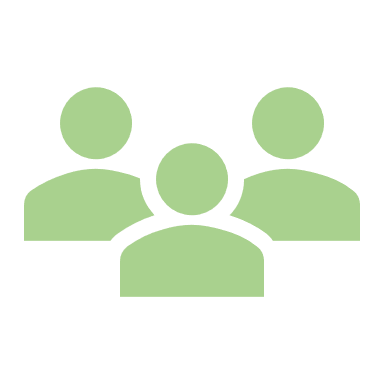 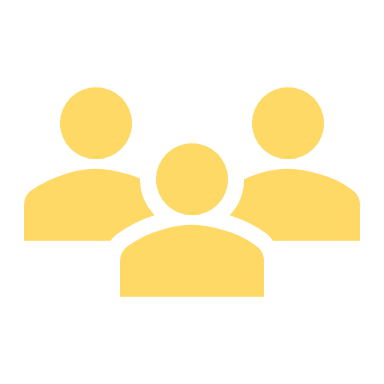 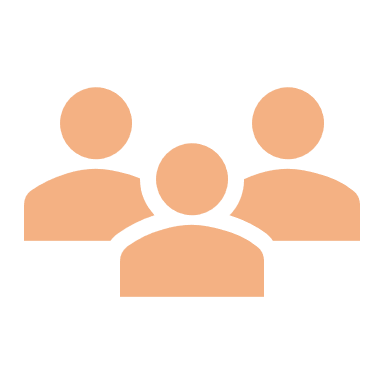 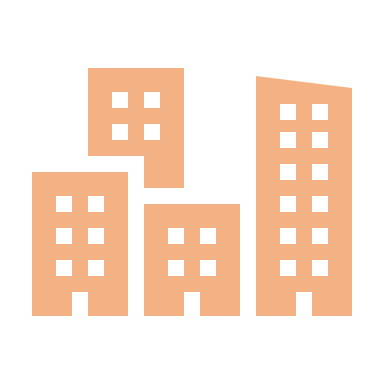 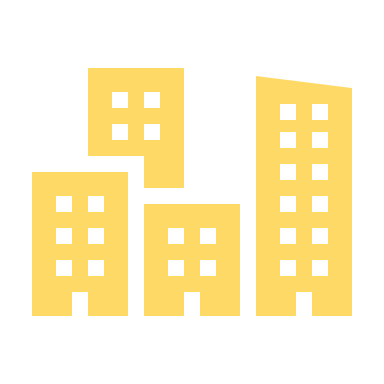 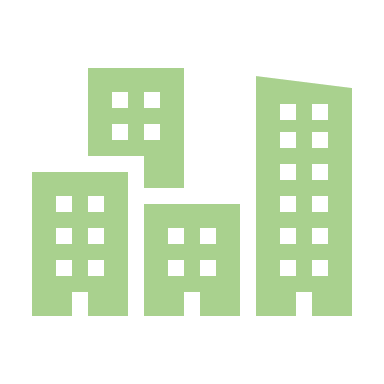 Algemene introductie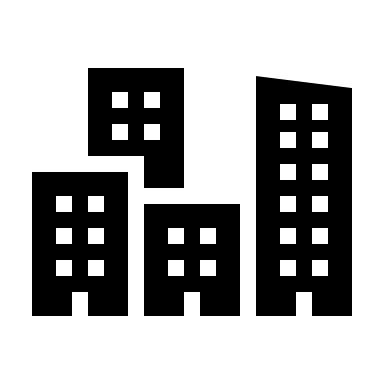 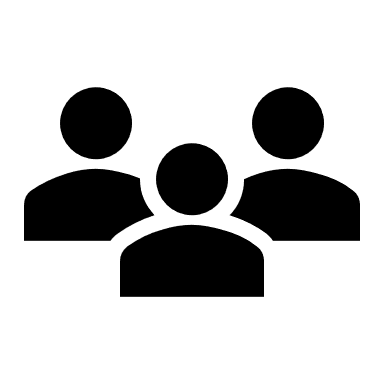 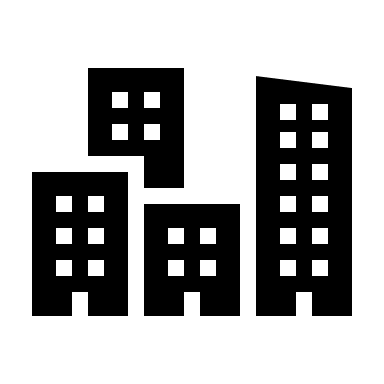 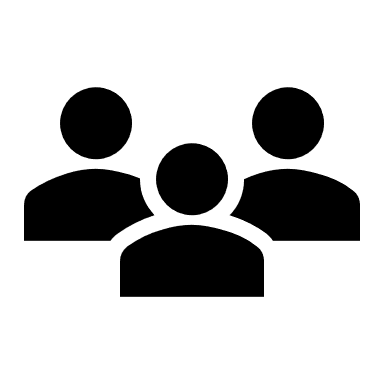 Oppervlakte van de buurtAantal en leeftijd inwoners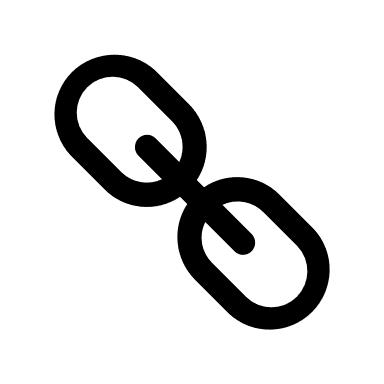 Samenstelling huishoudensOppervlakteDiversiteit inwonersHerkomst inwonersWelke projecten lopen er in de buurt?Op welke manieren staat de gemeente in contact met de bewoner?Welke andere belangrijke stakeholders zijn er in de buurt?MobiliteitPersonenauto’s per huishoudenAfstand tot treinstationAfstand tot grote supermarktConcentratie fijnstofConcentratie stikstofdioxideGeluidsoverlast verkeerBeweegvriendelijke omgevingLopen en fietsen naar werk of schoolEnergiesysteemGasverbruik per type woningElektriciteit per type woningVervangingsplanning gasnetCapaciteit elektriciteitsnetOnderhoudsplanning riolering en bestratingTotale warmtevraagVoorlopige voorkeursoptie warmteBeschikbare warmtebronnenLopende duurzaamheidsinitiatievenStimuleringsregelingen voor energietransitieSociaaleconomischInkomensInkomens van huishoudensMensen in de schuldsaneringEnergiequotePersonen met een uitkering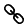 WelzijnVeiligheidOnderwijsvoorzieningen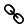 KinderopvangvoorzieningenZorgvoorzieningenScholing inwonersCITO-scoresStedelijke ontwikkelingWoningaantallen naar bouwjaarWoningen naar eigendomGebruiksfunctie gebouwenWOZ-waardesBedrijven naar sectorMonumenten in de buurtPlannen voor gebiedsontwikkelingKlimaatadaptatieGroen in de omgevingWateroverlastBodemkwaliteitOverstromingenHitte-stressBijlage: Handleiding voor het maken van het buurtpaspoortHieronder wordt uitgelegd hoe je het buurtpaspoort kan gebruiken. SamenvattingAan het begin van elk hoofdstuk vind je een figuur waarin een samenvatting kan worden opgesteld over de betreffende transitieopgave voor deze buurt. Zie de afbeelding hieronder. 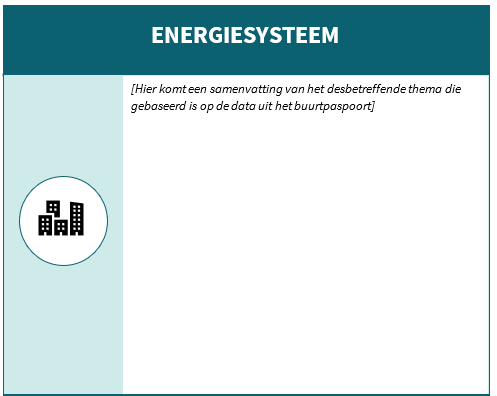 Het is de bedoeling dat er een samenvatting wordt gemaakt op basis van de kenmerken in het hoofdstuk (kenmerken worden in de volgende paragraaf besproken); de data en de duiding ervan. Het zal je opvallen dat ervoor gekozen is om de samenvatting aan het begin van het hoofdstuk te plaatsen. Hier is voor gekozen omdat de lezer van het buurtpaspoort dan niet het hele hoofdstuk door hoeft te nemen om de samenvatting te kunnen lezen. De samenvatting staat dus aan het begin van het hoofdstuk maar wordt ná het doorlopen ingevuld.  In totaal worden er 6 samenvattingen geschreven (één voor elke transitieopgave). Deze worden uiteindelijk opgenomen in het hoofdstuk: ‘Opgaven van de buurt’.  KenmerkenOm de kenmerken zichtbaar te maken en duiding te kunnen geven hebben we per kenmerk de volgende structuur gemaakt.  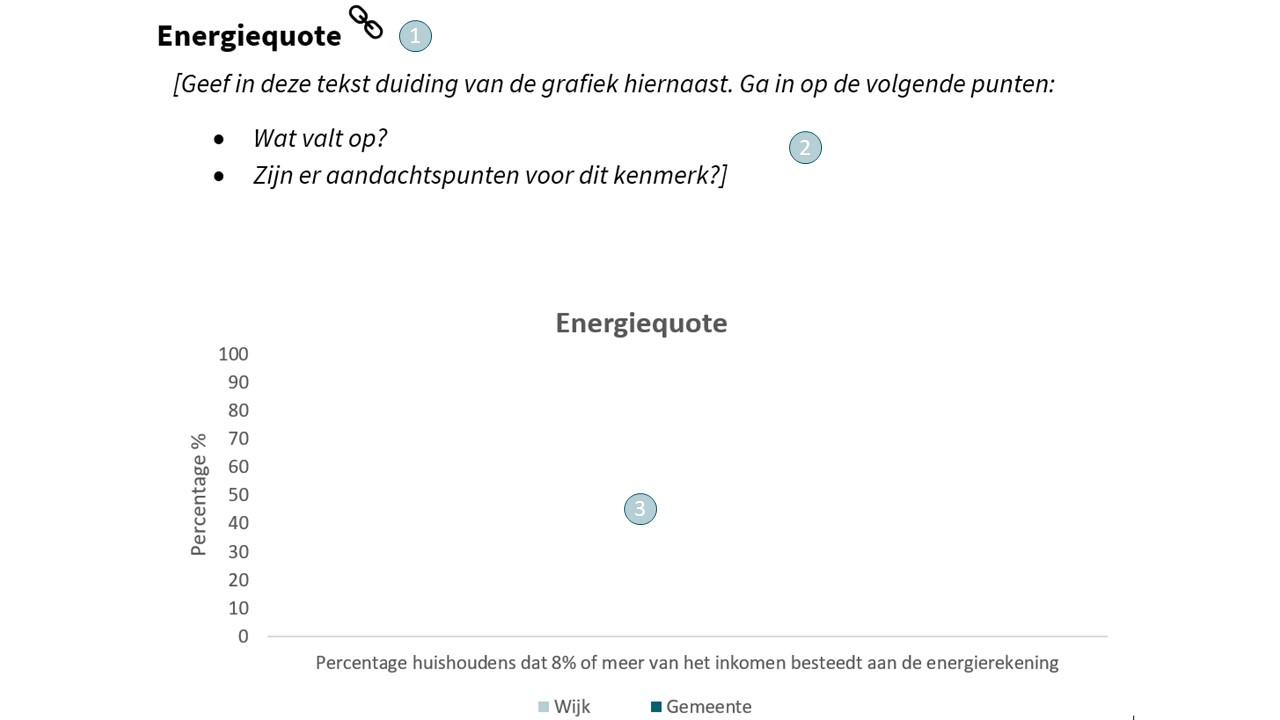 Titel en link naar openbare bron: Naast de titel van het kenmerk vind je onder het  icoon een link naar een bron waar de betreffende data kan worden opgehaald. Let op: vaak hebben gemeente zelf de beschikking over recentere en accuratere data.Tekst met duiding: Door in te gaan op de gestelde vragen kan duiding worden gegeven aan de data die wordt gepresenteerd in de grafiek (3). Deze duiding per kenmerk vormt de basis van de samenvatting van het hoofdstuk.Grafiek: Door de gevonden data in te vullen wordt automatisch een grafiek gegenereerd. Daarmee worden gelijkenissen tussen de data van de buurt en gemeentelijke/landelijke data direct zichtbaar. De gegevens kunnen worden ingevuld door met de rechtermuisknop de grafiek te klikken en vervolgens ‘Gegevens bewerken’ te selecteren. Er opent nu een Excel-venster waarin de gegevens kunnen worden ingevuld. Zie de afbeelding hieronder.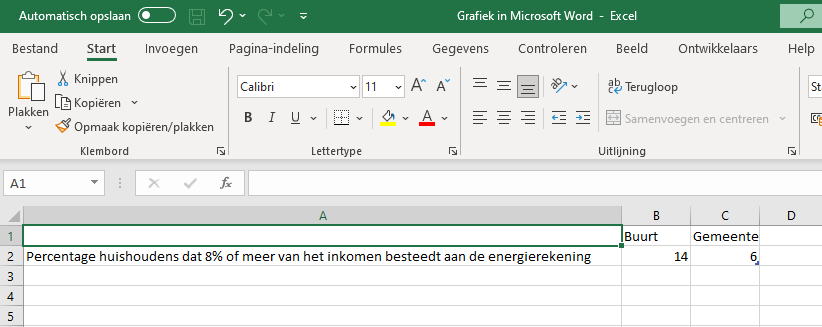 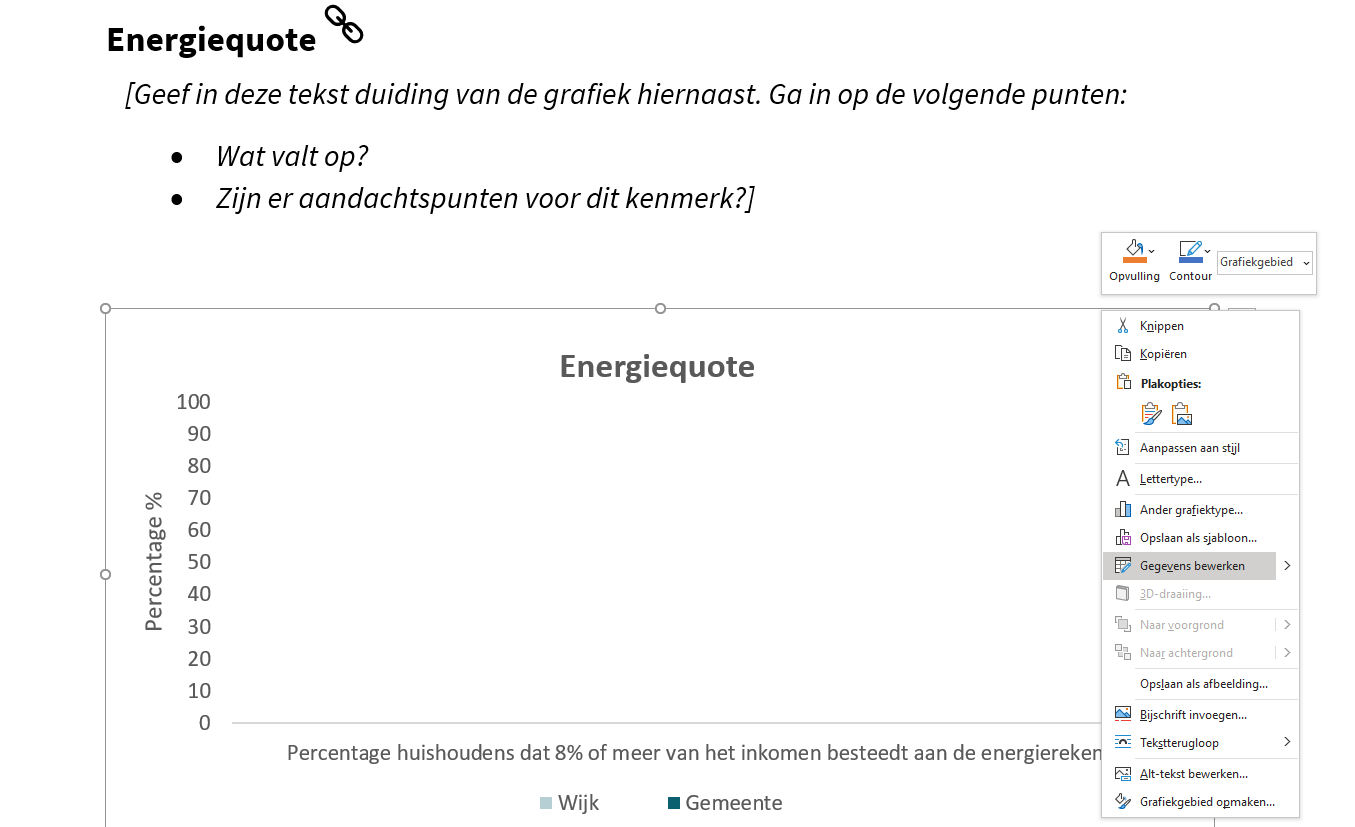 Wanneer het Excel-venster wordt gesloten, zal er automatisch een grafiek gegenereerd worden. Ingevuld ziet de structuur van een kenmerk er dan als volgt uit: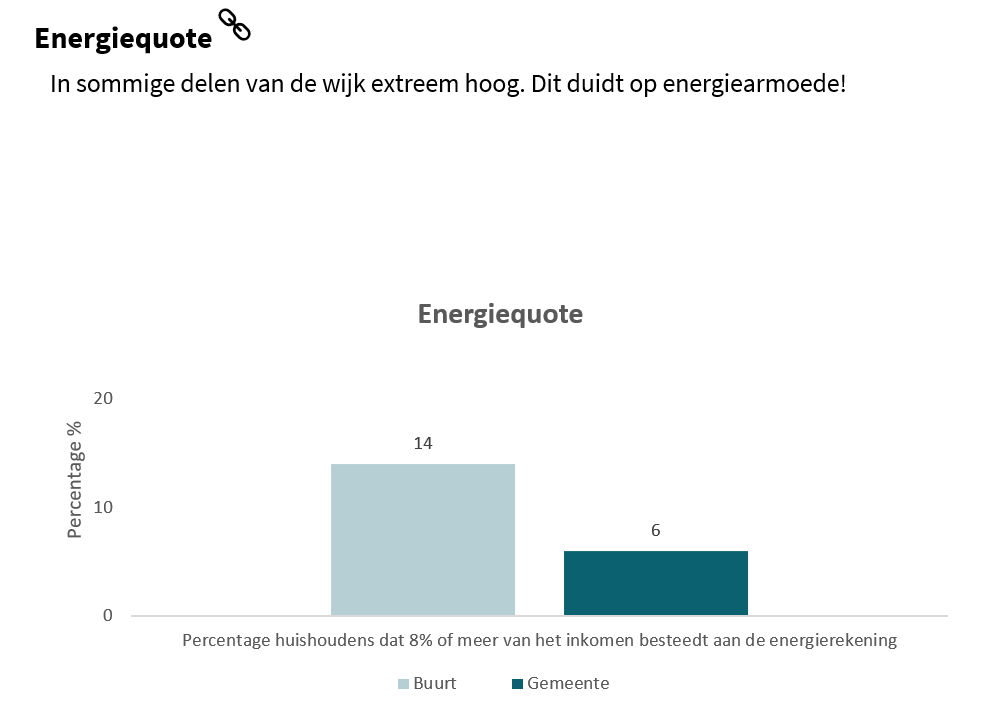 BewonersperspectiefHet buurtpaspoort is een eerste analyse van de buurt op basis van data en de duiding van deze data. Maar klopt deze analyse ook met hoe bewoners de buurt ervaren? Worden er misschien kenmerken onderbelicht of komen deze zelfs helemaal niet in de data naar voren? De leefwereld van bewoners heeft een cruciale rol bij het interpreteren van de opgaven. Om dit bewonersperspectief op te halen hebben we de Transform-buurtagenda ontwikkeld. De uitkomsten hiervan kan worden opgenomen in het buurtpaspoort (zie onderstaande figuur). 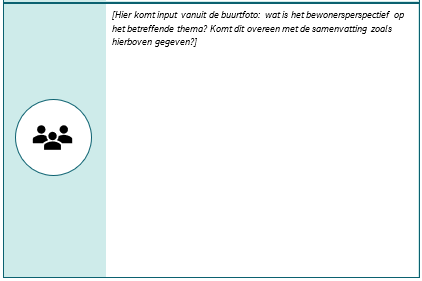 Aan het begin van elk hoofdstuk vind je onder de samenvatting van het hoofdstuk ruimte om het bewonersperspectief toe te voegen. Samen met de samenvatting geeft het bewonersperspectief een beeld van hoe de buurt ervoor staat op de desbetreffende transitieopgave.  De opgaven van de wijkDit hoofdstuk vind je aan het begin van het buurtpaspoort (zie pagina 5). Hierin komen alle samenvattingen en bewonersperspectieven samen en wordt een beeld gevormd van de buurt. De blokken met samenvattingen en bewonersperspectieven komen overeen met de blokken in de hoofdstukken over de transitieopgaven. Het is de bedoeling de tekst uit de blokken over te nemen en te plakken in het betreffende blok in ‘De opgaven van de wijk’. Op deze manier is alle relevante informatie gebundeld.De volgende stap is het waarderen van de transitieopgave. Voor elk blok vind je een lege cirkel. Het is de bedoeling elke opgave een waardering mee te geven vanuit dataperspectief (buurtpaspoort) en vanuit bewonersperspectief (buurtagenda). We hanteren hierbij het stoplichtmodel. Zie de afbeelding hieronder.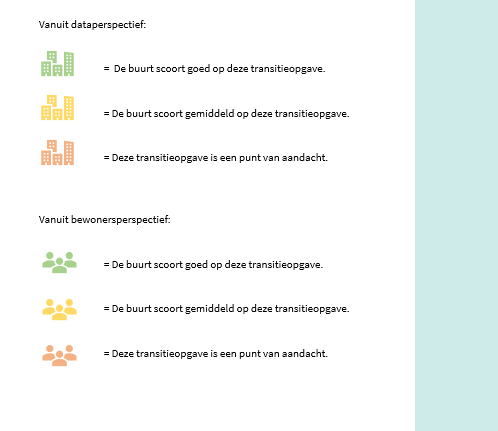 Het stoplichtmodel geeft aan hoe de buurt er op de betreffende transitieopgave voor staat. Groen indiceert dat de buurt goed scoort op deze transitieopgave en dat hier geen dringende aandacht naar uit hoeft te gaan. Geel indiceert dat de buurt op de betreffende transitieopgave stappen maakt maar dat er zeker ook aandachtspunten zijn. Rood geeft aan dat deze transitieopgave echt een punt van aandacht is voor deze buurt. Om de transitieopgave te waarderen dupliceer je het bijbehorende symbool in de gewenste kleur en plak je deze in de witte cirkel bij de betreffende opgave, zie de afbeelding hieronder. Om een symbool te dupliceren selecteer je op het symbool en toets je de toetsencombinatie CTRL + D in, zie onder. 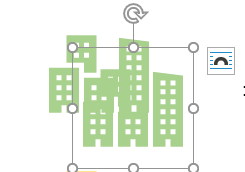 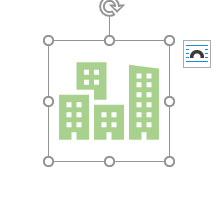       CTRL + DVervolgens kan het gedupliceerde symbool worden gesleept naar het betreffende vakje. Uiteindelijk zien alle blokken per transitieopgave er als volgt uit: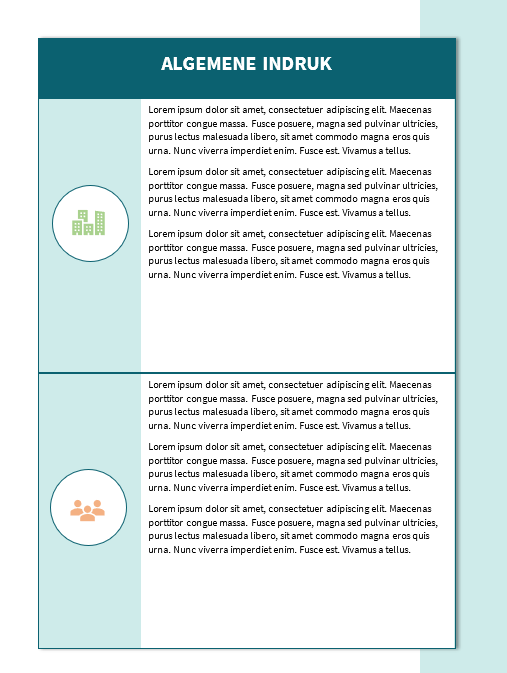 Door alle blokken voor de transitieopgaven in te vullen, heb je nu een compleet beeld geschetst van de buurt. In het hoofdstuk ‘Samengevat: de opgaven van de buurt’ kan nu op basis van alle informatie een terugkoppeling worden gegeven. Let op: in het kader staan vragen die je uitdagen de terugkoppeling vanuit een integraal perspectief te benaderen. Ga in op deze vragen om een startpunt te schetsen voor een integrale benadering van de wijkontwikkeling. Tot slotHet gehele buurtpaspoort is een extensieve terugkoppeling voor de opdrachtgever van de buurtanalyse. Wij raden aan de pagina’s 5 tot en met 11 terug te koppelen aan een opdrachtgever. Daarmee wordt een helder perspectief geschetst op de buurt vanuit data- en bewonersperspectief en wordt een startpunt geboden vanuit een integrale benadering. Veel succes en plezier met het invullen van het buurtpaspoort! 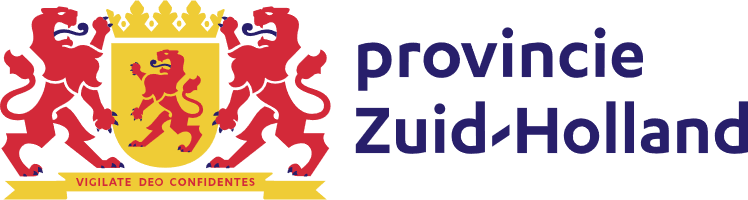 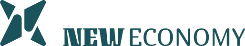 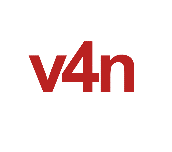 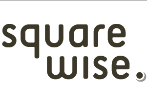 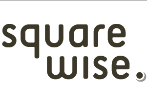 